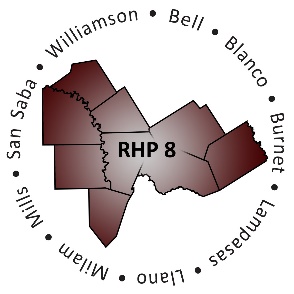 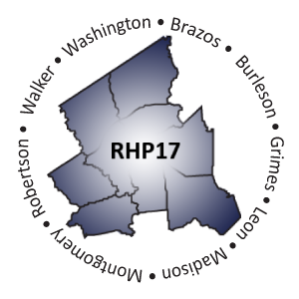 Baylor Scott & White Hospital – College Station Thursday, July 28, 2016 Bryan Auditorium, 5th floor9:00 a.m. – 2:30 p.m.AGENDATimeItem/SpeakerTopics    9:00 am    10:00 amRegistration & NetworkingSign-in, Network, View Project Posters   10:00 am    10:10 amShayna SpurlinAssociate Director, 1115 Anchor TeamsTexas A&M Health Science CenterWelcome & Introductions  10:10 am    10:40 amAyanna ClarkSenior Health Policy AnalystTexas Health & Human Services CommissionOutcome Measures: Population Health & Regional Data Analysis   10:40 am    11:20 amRHP 17: Debbie MuesseProgram Manager, Brazos Valley Care Coordination ProgramTexas A&M Rural & Community Health Institute RHP 8: Annie BurwellDirector, Mobile OutreachWilliamson County EMS RHP 8 & 17 Spotlights: Project Outcome Improvement 11:20 am12:15 pmManaged Care Organization PanelFacilitated by Carmela Perez, Program CoordinatorTexas A&M Health Science Center  MCO Representatives Provider Insight on Areas of Interest to Rural DSRIP Providers     12:15 pm    1:00   pmBreak: Lunch & Networking   1:00 pm    1:45 pmJohn CramerSystem Director, Organization EffectivenessTexas 1115 Waiver DSRIP Program Memorial Hermann Health SystemRaise The Floor: Creative Thinking to Address Challenges   1:45 pm    2:25 pmAyanna ClarkSenior Health Policy AnalystTexas Health & Human Services CommissionWaiver Renewal Update   2:25 pm    2:30 pmShayna SpurlinAssociate Director, 1115 Anchor TeamsTexas A&M Health Science CenterClosing Remarks